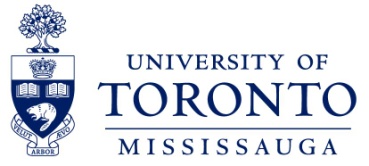 Office of the Dean Office of the Vice-Principal ResearchPandemic Impact Support Fund - Cover SheetApplicant NameDepartmentEmailCurrent Position at UTMPosition Type My primary appointment is at a UTM academic unit. I am not an emeritus faculty member. External funded research program, external funded research project or scholarly activity impacted by pandemic related delays and costs
Fund #:Sponsor: Fund #:Sponsor:Fund #:Sponsor:Fund #: Sponsor:Fund #:Sponsor:Discipline of Research Project Humanities           Sciences           Social SciencesAmount of UTM Request
(Maximum $25,000)  $                     Applicant’s CCApplicant’s CFC Submission Checklist Completed cover sheet 1-page request Completed claim form ApplicantI agree the information provided in this application package is complete and accurate. Signature:                                                                Name:ApplicantI agree the information provided in this application package is complete and accurate. Signature:                                                                Name:Department Manager / Business OfficerI confirm the expenses claimed in this application package are not covered through any other Covid-19 relief or emergency programs. Signature:                                                                Name:Department Manager / Business OfficerI confirm the expenses claimed in this application package are not covered through any other Covid-19 relief or emergency programs. Signature:                                                                Name:Chair of Department:Signature:                                                                Name:Chair of Department:Signature:                                                                Name: